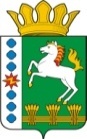 КОНТРОЛЬНО-СЧЕТНЫЙ ОРГАН ШАРЫПОВСКОГО РАЙОНАКрасноярского краяЗаключениена проект Постановления администрации Березовского сельсовета «О внесении изменений в Постановление администрации Березовского сельсовета от 30.10.2013 № 43 «Об утверждении муниципальной программы Березовского сельсовета «Муниципальное управление» на 2014-2016 годы14 июля 2014 год 								№ 39Настоящее экспертное заключение подготовлено Контрольно – счетным органом Шарыповского района на основании ст. 157 Бюджетного  кодекса Российской Федерации, ст. 9 Федерального закона от 07.02.2011 № 6-ФЗ «Об общих принципах организации и деятельности контрольно – счетных органов субъектов Российской Федерации и муниципальных образований», ст. 15 Решения Шарыповского районного Совета депутатов от 20.09.2012 № 31/289р «О внесении изменений и дополнений в Решение Шарыповского районного Совета депутатов от 21.06.2012 № 28/272р «О создании Контрольно – счетного органа Шарыповского района», п.1.2. Соглашения от 28.04.2014 «О передаче Контрольно-счетному органу Шарыповского района полномочий Контрольно-счетного органа Березовского сельсовета по осуществлению внешнего муниципального финансового контроля».          Представленный на экспертизу проект Постановления администрации Березовского сельсовета «О внесении изменений и дополнений в Постановление администрации Березовского сельсовета от 30.10.2013 № 43 «Муниципальное управление» на 2014-2016 годы (далее по тексту проект Постановления) направлен в Контрольно – счетный орган Шарыповского района 10 июля 2014 года, разработчиком данного проекта Постановления является администрации Березовского сельсовета Шарыповского района. Основанием для разработки муниципальной программы являются:- статья 179 Бюджетного кодекса Российской Федерации;- постановление администрации Березовского сельсовета от 30.07.2013 года № 28/2 «Об утверждении Порядка принятия решений о разработке  муниципальных программ Березовского сельсовета, их формировании и реализации»;- распоряжение администрации Березовского сельсовета от 01.08.2013  № 45-р «Об утверждении перечня муниципальных программ Березовского сельсовета на 2014 год и плановый период»;- Решение сельского Совета депутатов от 19.12.2013 «О бюджете поселения на 2014 год и плановый период 2015-2016 годов».Ответственный исполнитель администрации Березовского сельсовета.Соисполнители муниципальной программы отсутствуют.Перечень подпрограмм муниципальной программы:Управление муниципальным имуществом и земельными ресурсами.Управление муниципальными финансами.Обеспечение документами территориального планирования.Повышение энергетической эффективности и сокращение энергетических издержек в бюджетном секторе.Обеспечение реализации муниципальной программы.Мероприятие проведено 14 июля 2014 года.В ходе подготовки заключения Контрольно – счетным органом Шарыповского района были проанализированы следующие материалы:- проект Постановления администрации Шарыповского района «О внесении изменений в Постановление администрации Шарыповского района от 30.10.2013 № 43 «Муниципальное управление» на 2014-2016 годы;- паспорт муниципальной программы «Муниципальное управление» на 2014-2016 годы;- решение Березовского сельского Совета депутатов от 19.12.2013 № 113 «О бюджете поселения на 2014 год и плановый период 2015-2016 годов».Рассмотрев представленные материалы к проекту Постановления установлено следующее:В соответствии с проектом Постановления вносятся в паспорт муниципальной программы изменения по строке (пункту) «Ресурсное обеспечение муниципальной программы».После внесения изменений строка  будет читаться:Увеличение объемов бюджетных ассигнований на реализацию муниципальной программы за счет средств бюджета поселения составило в сумме 1 625,02 тыс.руб.  или на  13,48%, в том числе:- в 2014 году в сумме 1 219,12 тыс. руб.;- в 2015 году в сумме 200,31 тыс. руб.;- в 2016 году в сумме 205,59 тыс. руб.      2. Вносятся изменения в подпрограмму 1 «Управление муниципальным имуществом и земельными ресурсами» на 2014-2016 годы по строке (пункту) «Объемы и источники финансирования подпрограммы»После внесения изменений, строка будет читаться:Увеличение объемов бюджетных ассигнований на реализацию Подпрограммы 1 «Управление муниципальным имуществом и земельными ресурсами» на 2014-2016 годы муниципальной программы за счет средств бюджета поселения составило в сумме 995,52 тыс.руб.  Вносятся изменения в Подпрограмму 1 приложение № 2 в части дополнения новых мероприятий п.1.2. и п.1.7. на общую сумму  1 005,00 тыс.руб., в том числе:- на изготовление технической документации объектов недвижимости и получение кадастрового паспорта за счет средств бюджета поселения в сумме 5,00 тыс.руб.;- на приобретение жилого дома для участкового полиции в с.Березовское за счет средств бюджета поселения в сумме 1 000,00 тыс.рублей. Уменьшены объемы бюджетных ассигнований на реализацию мероприятия 2.1. «Межбюджетные трансферты, передаваемые бюджету муниципального района из бюджета поселения на осуществление части полномочий в области осуществления земельного контроля за использованием земель поселения» всего на сумму 9,4 тыс. руб., в том числе : в 2015 году на 4,7 тыс. руб., в 2016 году на 4,7 тыс. руб.Вносятся изменения в Подпрограмму 4 «Повышение энергетической эффективности и сокращение энергетических издержек в бюджетном секторе» по строке (пункту) «Объемы и источники финансирования подпрограммы»После внесения изменений, строка будет читаться:Увеличение объемов бюджетных ассигнований на реализацию Подпрограммы 4 «Повышение энергетической эффективности и сокращение энергетических издержек в бюджетном секторе» муниципальной программы за счет средств бюджета поселения составило в сумме 10,00 тыс.руб. или на  100,00%.Увеличение финансирования подпрограммы 4 вносится с целью реализации мероприятия 1.5., для приобретения приборов учета электрической энергии в администрацию сельсовета и для уличного освещения. Вносятся изменения в Подпрограмму 5 «Обеспечение реализации муниципальной программы» по строке (пункту) «Объемы и источники финансирования подпрограммы»После внесения изменений, строка будет читаться:Увеличение объемов бюджетных ассигнований на реализацию Подпрограммы 5 «Обеспечение реализации муниципальной программы» муниципальной программы за счет средств бюджета поселения составило в сумме 555,61 тыс.руб.  или на  4,62%.       Для повышения качества управления в п.1.1. мероприятий Подпрограммы 5 вносятся изменения: увеличиваются  бюджетные ассигнования на приобретение горюче-смазочных материалов и для проведения медицинского осмотра работников администрации. Проект Постановления разработан и составлен в соответствии с бюджетным законодательством и нормативно правовыми актами.При проверке правильности планирования и составления проекта Постановления нарушений не установлено.          На основании выше изложенного Контрольно – счетный орган Шарыповского района предлагает администрации Березовского сельсовета принять проект Постановления администрации Березовского сельсовета «О внесении изменений и дополнений в Постановление администрации Березовского сельсовета от 30.10.2013 № 43 «Муниципальное управление» на 2014-2016 годы.Председатель Контрольно – счетного органа					Г.В. СавчукРесурсное обеспечение муниципальной  программы Предыдущая редакция (Постановление от 30.10.2013 № 43)Предлагаемая редакция (проект Постановления)Ресурсное обеспечение муниципальной  программы Объем финансирования программы  составит 12 059,13 тыс.руб., в том числе за счет средств:Федеральный бюджет 746,80 тыс.руб., в том числе::2014 год – 248,60 тыс.руб.;2015 год – 249,10 тыс.руб.;2016 год – 249,10 тыс.руб.краевой бюджет 23,40 тыс.руб., в том числе:2014 год – 7,60 тыс.руб.;2015 год – 7,90 тыс.руб.;2016 год – 7,90 тыс.руб.Бюджет поселения 11 288,93 тыс.руб., в том числе:2014 год – 3 551,46 тыс.руб.;2015 год – 4 091,69 тыс.руб.;2016 год – 3 645,78 тыс.руб.Объем финансирования программы  составит 13 684,15 тыс.руб., в том числе за счет средств:Федеральный бюджет 746,80 тыс.руб., в том числе::2014 год – 248,60 тыс.руб.;2015 год – 249,10 тыс.руб.;2016 год – 249,10 тыс.руб.краевой бюджет 23,40 тыс.руб., в том числе:2014 год – 7,60 тыс.руб.;2015 год – 7,90 тыс.руб.;2016 год – 7,90 тыс.руб.Бюджет поселения 12 913,95 тыс.руб., в том числе:2014 год – 4 770,58 тыс.руб.;2015 год – 4 292,00 тыс.руб.;2016 год – 3 851,37 тыс.руб. Объемы и источники финансирования подпрограммы Предыдущая редакция подпрограммы 1 (Постановление от 30.10.2013 № 43)Предлагаемая редакция подпрограммы 1 (проект Постановления) Объемы и источники финансирования подпрограммы Финансирование подпрограммы составит 24,00 тыс.руб., в том числе за счет средств:Бюджета поселения 24,00 тыс.руб., в том числе:2014 год – 14,52 тыс.руб.;2015 год – 4,74 тыс.руб.;2016 год – 4,74 тыс.руб.Финансирование подпрограммы составит 1 019,52 тыс.руб., в том числе за счет средств:Бюджета поселения 1 019,52 тыс.руб., в том числе:2014 год – 1 019,52 тыс.руб.;2015 год – 0,00 тыс.руб.;2016 год – 0,00 тыс.руб. Объемы и источники финансирования подпрограммы Предыдущая редакция подпрограммы 4 (Постановление от 30.10.2013 № 43)Предлагаемая редакция подпрограммы 4 (проект Постановления) Объемы и источники финансирования подпрограммы Финансирование подпрограммы составляет 0,00 тыс.руб., в том числе за счет средств:бюджет поселения 0,00 тыс.руб., в том числе:2014 год – 0,00 тыс.руб.;2015 год – 0,00 тыс.руб.;2016 год – 0,00 тыс.руб.Финансирование подпрограммы составляет  10,00 тыс.руб., в том числе за счет средств:бюджет поселения 10,00 тыс.руб., в том числе:2014 год – 10,00 тыс.руб.;2015 год – 0,00 тыс.руб.;2016 год – 0,00 тыс.руб. Объемы и источники финансирования подпрограммы Предыдущая редакция подпрограммы 5 (Постановление от 30.10.2013 № 43)Предлагаемая редакция подпрограммы 5 (проект Постановления) Объемы и источники финансирования подпрограммы Финансирование подпрограммы  составляет  12 035,18 тыс.руб., в том числе за счет средств:краевого бюджета 23,40 тыс.руб., в том числе:2014 год – 7,60 тыс.руб.;2015 год – 7,90 тыс.руб.;2016 год – 7,90 тыс.руб.федерального бюджета 746,80 тыс.руб., в том числе:2014 год – 248,60 тыс.руб.;2015 год – 249,10 тыс.руб.;2016 год – 249,10 тыс.руб.Бюджета поселения 11 201,13 тыс.руб., в том числе:2014 год – 3 473,14 тыс.руб.;2015 год – 4 086,95 тыс.руб.;2016 год – 3 641,04 тыс.руб.Финансирование подпрограммы  составляет  12 590,79 тыс.руб., в том числе за счет средств:краевого бюджета 23,40 тыс.руб., в том числе:2014 год – 7,60 тыс.руб.;2015 год – 7,90 тыс.руб.;2016 год – 7,90 тыс.руб.федерального бюджета 746,80 тыс.руб., в том числе:2014 год – 248,60 тыс.руб.;2015 год – 249,10 тыс.руб.;2016 год – 249,10 тыс.руб.Бюджета поселения 11 820,59 тыс.руб., в том числе:2014 год – 3 677,22 тыс.руб.;2015 год – 4 292,00 тыс.руб.;2016 год – 3 851,37 тыс.руб.